Лектор ( викладач(і))УКРАЇНСЬКИЙ ДЕРЖАВНИЙ УНІВЕРСИТЕТ НАУКИ І ТЕХНОЛОГІЙ УКРАЇНСЬКИЙ ДЕРЖАВНИЙ УНІВЕРСИТЕТ НАУКИ І ТЕХНОЛОГІЙ 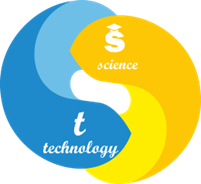 СИЛАБУС «Гендерні дослідження»Статус дисципліниВибіркова Код та назва спеціальності та спеціалізації (за наявності)035 Філологія035.041 Германські мови та літератури (перекладвключно), перша – англійськаНазва освітньої програмиГерманські мови та літератури (переклад включно)Освітній ступіньДругий (магістерський)Обсяг дисципліни (кредитів ЄКТС)6 кредитів ЄКТСТерміни вивчення дисципліни2 семестрНазва кафедри, яка викладає дисципліну, абревіатурне позначенняФілологія та переклад (ФП)Мова викладанняАнглійська Фото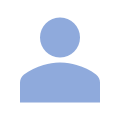 (за бажанням)Доктор філос. наук, професор, завідувачка кафедри «Філологія та переклад», Власова Тетяна ІванівнаФото(за бажанням)t.i.vlasov@ust.edu.uaФото(за бажанням)https://diit.edu.ua/faculty/emt/kafedra/ftp/sostav/personal_page/256Фото(за бажанням)Лінк на дисципліну (за наявністю)Фото(за бажанням)УДУНТ, вул. Лазаряна, 2, ауд. 5402Передумови вивчення дисципліниПовна вища освіта в предметній області філології та перекладу.Ключові слова: переклад, концептуальні дослідження, семіотика, мова та культура , їх взаємодія, дискурс, метамова, зарубіжна жіноча література, українська жіноча література, багатозначність контексту.Мета навчальної дисципліниМета курсу «Гендерні дослідження в теорії лінгвістики» полягає в розгляді особливостей функціонування терміна «гендер»  і в лінгвістичних теоріях, і в практичній діяльності перекладачів: у аналізі гендерного підходу в мовознавстві, що передбачає дослідження віддзеркалення гендерних стосунків в історії мови, вивченні статі як культурної репрезентації в лінгвокультурології, у лексичному кодуванні відповідних гендерних одиниць мови. У цілому курс дослідження гендерних стереотипів передбачає маніфестацію стереотипів у мові, практичну спрямованість чоловічої і жіночої мови, питання лексикографічної проблематики гендеру. Загалом курс дисципліни «Гендерні дослідження в теорії лінгвістики» присвячений практично малорозроблений проблематиці – гендерним аспектам перекладу.Очікувані результати навчанняОчікувані результати навчання полягають в розумінні студентами ролі та значення гендерних стереотипів як у лінгвістичних науках, так і в повсякденному житті «звичайної людини», у практичному використанні методик аналізу гендерного концепту. Студенти, як передбачає програма, повинні розуміти особливості чоловічого і жіночого стилю письма і мовлення, своєрідність вербальної поведінки чоловіків і жінок у різних ситуаціях і контекстах.Зміст дисципліниТеми лекцій:1. Гендер як поняття в гуманітарних науках.2. Створення гендерної ідентичності.3. Методологія гендерних досліджень у сучасній науці.4. Еволюція гендерних досліджень у лінгвістиці.5. Феміністська лінгвістика.6.  Дискусійні питання лінгвістичної гендерології.7. Гендерні дослідження в українському мовознавстві.8. Феміністська лінгвістика: назви осіб чоловічої і жіночої статі, категорія роду і проблеми референції.10. Роль екстралінгвістичної реальності в процесі мовного конструювання гендеру.9. Гендерна лінгвістика: гендерна метафора, мова вираження фемінінності та маскулінності.11. Лінгвокультурологія та культурний концепт.12. Концептуалізація гендерно маркованих лексичних одиниць.Контрольні заходи та критерії оцінюванняЕкзамен, курсова роботаСеместрова оцінка студента формується за 100-бальною шкалою як сума оцінок контрольних заходів(КЗ1, КЗ2, та екзамену). Максимальні оцінки контрольних заходів: КЗ1 – 20; КЗ2 – 20 екзамен – 60; мінімальні оцінки складають 50% від зазначеного максимального обсягу за КЗ1, КЗ2 та екзамену. Для отримання допуску до екзамену оцінка за курсову роботу має бути не менше ніж 50 балів. Для отримання загальної позитивної оцінки з дисципліни оцінка має бути не менше ніж 50 балів.Політика викладанняВажливим складником цього курсу є репрезентація співвідношення між окремими науками й міждисциплінарністю. У цьому курсі лекцій подана позиція, що міждисциплінарність виражається в застосуванні ідей та результатів інших наук, при цьому не ігноруються  методи власне окремих наук, які дають можливість досягти необхідної глибини аналізу й адекватного застосування здобутих знань.Засоби навчанняМатеріально-технічне забезпечення навчальних спеціалізованих аудиторій відповідає сучасним вимогам (мультимедійне та спеціальне обладнання) й дозволяє в повному обсязі забезпечити виконання навчальних програм з даної дисципліни. Міжнародна кредитна мобільність реалізується в обсязі грантів та програм обміну студентами.Інформаційне та навчально-методичне забезпечення реалізується через мережу Internet, даних Scopus, Web of Science, професійних довідкових систем, фонда науково-технічної бібліотеки, забезпечена необхідними періодичними виданнями, що стосуються як зарубіжних, так і вітчизняних робіт.Навчально-методичне забезпеченняОсновна:Woman, Knowledge and Reality: Explorations in Feminist Philosophy. Boston, 2010. 430p.Moi J. Sexual/Textual Politics. London and New York: Routledge, 2001. 221p.Lakoff G. Language and women’s place // Language in Society, 1973. №2. p. 45-79Genner D. You just don’t understand: Women and men in conversation. L. 1992. 336p.Ґендерні дослідження. Прикладні аспекти.Тернопіль: Навчальна книга, 2013. 448с.Говорун Т. Ґендерна психологія: навчальний посібник. К. Академія, 2004. 308с.Green K. The Woman of Reason: Feminism, Humanism and Political Thought. New York: Polity, 1995. 224p.Chantr T. Gender. Кey Concepts in Philosophy. London: Continuum, 2006. 176p.Додаткова:Butler J. Gender Trouble: Feminism and the Subversion of Identity. New York: Routledge, 1990, 170p.Bordo S. Feminist Scepticism and the “Maleness” of Philosophy // Journal of Philosophy. №85(II), 1988. P. 619-626Кравець В. Ґендерна педагогіка: навчальний посібник. Тернопіль, 2003. 416с.Hutcheon L. A Poetics of Postmodernism. History. Theory. Fiction. Cambridge University Press, 2014. 368p.J. Gray Men are from Mars, Women are from Venus. HarperCollins, 1992. 286p.